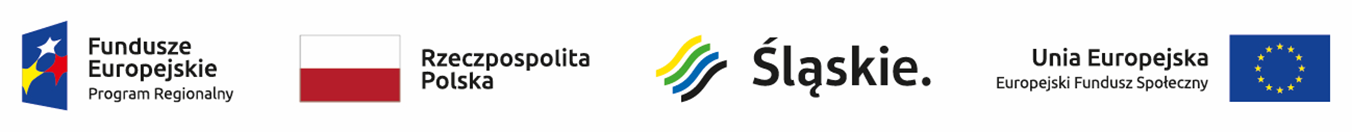 Skład Komisji Oceny Projektóww ramach konkursu nr RPSL.08.03.02-IZ-01-24-389/20L.p.Imię i NazwiskoFunkcja pełniona w KOPJarosław WesołowskiPrzewodniczący KOPAnna TofilskaZastępca Przewodniczącego KOPAdriana FrączekZastępca Przewodniczącego KOPBarbara SzymochaSekretarz KOPRadosław KrawiecSekretarz KOPMariola Sołtysik - CzarnotaSekretarz KOPKatarzyna SieczkowskaCzłonek KOP – pracownik IOKMałgorzata Stępień-KojCzłonek KOP – pracownik IOKMałgorzata SzymanowskaCzłonek KOP – pracownik IOKBożena WydrychCzłonek KOP – pracownik IOKPiotr BogaczCzłonek KOP – pracownik IOKGrzegorz WujakowskiCzłonek KOP – pracownik IOKAgnieszka BrożkowskaCzłonek KOP - EkspertDorota ŁukszaCzłonek KOP - EkspertIzabela NawrolskaCzłonek KOP - EkspertNatalia ŚlazykCzłonek KOP - EkspertMarek DerskiCzłonek KOP - Ekspert